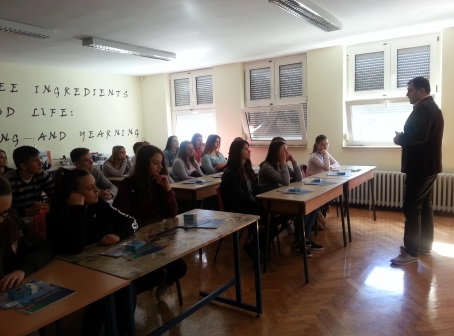 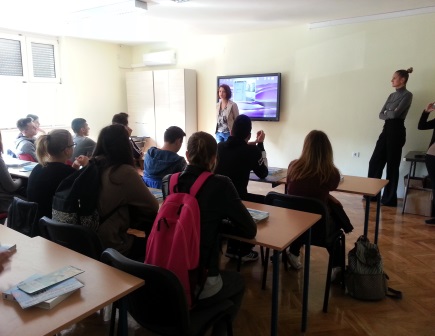 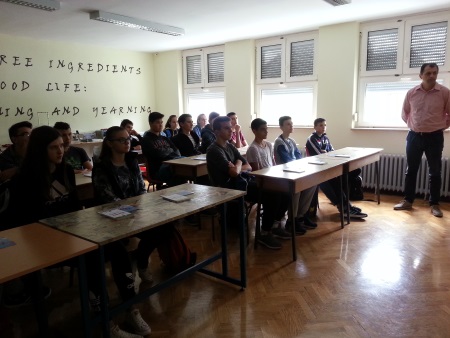 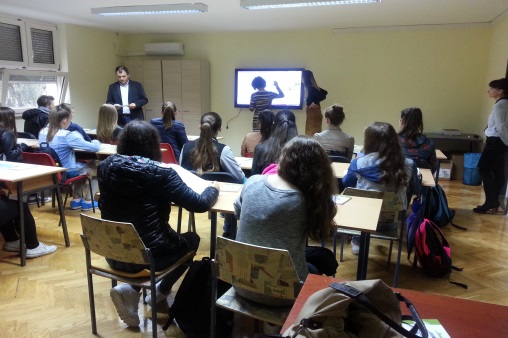 za uspješnu suradnju pri realiziranju praktičnog dijela strukovnog kurikuluma za zanimanje EKONOMIST: INSTITUCIJSKA POTPORA RAZVOJU PODUZETNIŠTVAUčenici 2. A, B, C, D razreda i							Ravnateljprof. Ika Pejanović, dipl. oec.                                                Vinkovci, listopad 2016.		  	                             Mato Džalto, prof.